*Para solicitar atualização de habilitação, o médico-veterinário deve preencher com os dados referentes as propriedades que é habilitado, informando na coluna “SITUAÇÃO” se deseja excluir ou manter e preencher com os dados das propriedades que está solicitando habilitação, escrevendo na última coluna “inclusão”. MODELO DE FORMULÁRIO PARA SOLICITAÇÃO DE CANCELAMENTO OU DE ATUALIZAÇÃO DE HABILITAÇÃOANEXO VIN MAPA 22/2013Ao(À) Senhor(a) Chefe do SSA/SISA/SIFISA/SFA-ES: Eu, ………………………………………………………………, médico(a)-veterinário(a) portador do CRMV-ES sob o nº……………, habilitado conforme Portaria SFA-ES nº……………, solicito:o cancelamento da minha habilitação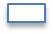                        a atualização da área de atuação, conforme espécies animais listadas e/ou                  dos municípios e propriedades da relação em anexoa atualização cadastralATUALIZAÇÃO CADASTRALAo(À) Senhor(a) Chefe do SSA/SISA/SIFISA/SFA-ES: Eu, ………………………………………………………………, médico(a)-veterinário(a) portador do CRMV-ES sob o nº……………, habilitado conforme Portaria SFA-ES nº……………, solicito:o cancelamento da minha habilitação                       a atualização da área de atuação, conforme espécies animais listadas e/ou                  dos municípios e propriedades da relação em anexoa atualização cadastralATUALIZAÇÃO CADASTRALAo(À) Senhor(a) Chefe do SSA/SISA/SIFISA/SFA-ES: Eu, ………………………………………………………………, médico(a)-veterinário(a) portador do CRMV-ES sob o nº……………, habilitado conforme Portaria SFA-ES nº……………, solicito:o cancelamento da minha habilitação                       a atualização da área de atuação, conforme espécies animais listadas e/ou                  dos municípios e propriedades da relação em anexoa atualização cadastralATUALIZAÇÃO CADASTRALAo(À) Senhor(a) Chefe do SSA/SISA/SIFISA/SFA-ES: Eu, ………………………………………………………………, médico(a)-veterinário(a) portador do CRMV-ES sob o nº……………, habilitado conforme Portaria SFA-ES nº……………, solicito:o cancelamento da minha habilitação                       a atualização da área de atuação, conforme espécies animais listadas e/ou                  dos municípios e propriedades da relação em anexoa atualização cadastralATUALIZAÇÃO CADASTRALAo(À) Senhor(a) Chefe do SSA/SISA/SIFISA/SFA-ES: Eu, ………………………………………………………………, médico(a)-veterinário(a) portador do CRMV-ES sob o nº……………, habilitado conforme Portaria SFA-ES nº……………, solicito:o cancelamento da minha habilitação                       a atualização da área de atuação, conforme espécies animais listadas e/ou                  dos municípios e propriedades da relação em anexoa atualização cadastralATUALIZAÇÃO CADASTRALAo(À) Senhor(a) Chefe do SSA/SISA/SIFISA/SFA-ES: Eu, ………………………………………………………………, médico(a)-veterinário(a) portador do CRMV-ES sob o nº……………, habilitado conforme Portaria SFA-ES nº……………, solicito:o cancelamento da minha habilitação                       a atualização da área de atuação, conforme espécies animais listadas e/ou                  dos municípios e propriedades da relação em anexoa atualização cadastralATUALIZAÇÃO CADASTRALAo(À) Senhor(a) Chefe do SSA/SISA/SIFISA/SFA-ES: Eu, ………………………………………………………………, médico(a)-veterinário(a) portador do CRMV-ES sob o nº……………, habilitado conforme Portaria SFA-ES nº……………, solicito:o cancelamento da minha habilitação                       a atualização da área de atuação, conforme espécies animais listadas e/ou                  dos municípios e propriedades da relação em anexoa atualização cadastralATUALIZAÇÃO CADASTRALAo(À) Senhor(a) Chefe do SSA/SISA/SIFISA/SFA-ES: Eu, ………………………………………………………………, médico(a)-veterinário(a) portador do CRMV-ES sob o nº……………, habilitado conforme Portaria SFA-ES nº……………, solicito:o cancelamento da minha habilitação                       a atualização da área de atuação, conforme espécies animais listadas e/ou                  dos municípios e propriedades da relação em anexoa atualização cadastralATUALIZAÇÃO CADASTRALDADOS PESSOAISDADOS PESSOAISDADOS PESSOAISDADOS PESSOAISDADOS PESSOAISDADOS PESSOAISDADOS PESSOAISDADOS PESSOAISEndereço:➡➡➡➡➡➡➡Telefone:➡➡➡➡Celular:➡➡Cidade:➡➡➡➡CEP:➡➡E-mail:➡➡➡➡➡➡➡CPF nº:➡➡➡➡➡➡➡Outro (especificar): Outro (especificar): ➡➡➡➡➡➡ATUALIZAÇÃO DE ESPÉCIESATUALIZAÇÃO DE ESPÉCIESATUALIZAÇÃO DE ESPÉCIESATUALIZAÇÃO DE ESPÉCIESATUALIZAÇÃO DE ESPÉCIESATUALIZAÇÃO DE ESPÉCIESATUALIZAÇÃO DE ESPÉCIESATUALIZAÇÃO DE ESPÉCIESAVES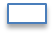 AVESAVESEQUÍDEOSEQUÍDEOSEQUÍDEOSEQUÍDEOSSUÍDEOS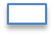 ABELHASABELHASABELHASMOLUSCOSMOLUSCOSMOLUSCOSMOLUSCOSCRUSTÁCEOSPEIXES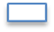 PEIXESPEIXESOUTRA ESPÉCIE (DISCRIMINAR): ___________________________OUTRA ESPÉCIE (DISCRIMINAR): ___________________________OUTRA ESPÉCIE (DISCRIMINAR): ___________________________OUTRA ESPÉCIE (DISCRIMINAR): ___________________________OUTRA ESPÉCIE (DISCRIMINAR): ___________________________RUMINANTES EM EVENTOS COM AGLOMERAÇÕES ANIMAISRUMINANTES EM EVENTOS COM AGLOMERAÇÕES ANIMAISRUMINANTES EM EVENTOS COM AGLOMERAÇÕES ANIMAISRUMINANTES EM EVENTOS COM AGLOMERAÇÕES ANIMAISRUMINANTES EM EVENTOS COM AGLOMERAÇÕES ANIMAISRUMINANTES EM EVENTOS COM AGLOMERAÇÕES ANIMAISRUMINANTES EM EVENTOS COM AGLOMERAÇÕES ANIMAISRUMINANTES EM EVENTOS COM AGLOMERAÇÕES ANIMAISATUALIZAÇÃO DE MUNICÍPIOSATUALIZAÇÃO DE MUNICÍPIOSATUALIZAÇÃO DE MUNICÍPIOSATUALIZAÇÃO DE MUNICÍPIOSATUALIZAÇÃO DE MUNICÍPIOSATUALIZAÇÃO DE MUNICÍPIOSATUALIZAÇÃO DE MUNICÍPIOSATUALIZAÇÃO DE MUNICÍPIOS➡➡➡➡➡➡➡➡➡➡➡➡➡➡➡➡Termos em que pede deferimento.Termos em que pede deferimento.Termos em que pede deferimento.Termos em que pede deferimento.Termos em que pede deferimento.Termos em que pede deferimento.Termos em que pede deferimento.Termos em que pede deferimento.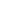 Local e dataLocal e dataLocal e dataLocal e data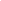 Assinatura e CRMV - (nº e UF)Assinatura e CRMV - (nº e UF)Assinatura e CRMV - (nº e UF)Assinatura e CRMV - (nº e UF)Local e dataLocal e dataLocal e dataLocal e dataAssinatura e CRMV - (nº e UF)Assinatura e CRMV - (nº e UF)Assinatura e CRMV - (nº e UF)Assinatura e CRMV - (nº e UF)MODELO DE FORMULÁRIO PARA SOLICITAÇÃO DE CANCELAMENTO OU DE ATUALIZAÇÃO DE HABILITAÇÃOANEXO VIN MAPA 22/2013ATUALIZAÇÃO DE PROPRIEDADESATUALIZAÇÃO DE PROPRIEDADESATUALIZAÇÃO DE PROPRIEDADESATUALIZAÇÃO DE PROPRIEDADESATUALIZAÇÃO DE PROPRIEDADESATUALIZAÇÃO DE PROPRIEDADESMUNICÍPIONOME DA PROPRIEDADECÓDIGO DA PROPRIEDADECÓDIGO DO PRODUTOR/NOME DO PRODUTORESPÉCIESITUAÇÃO (manter, excluir ou incluir)